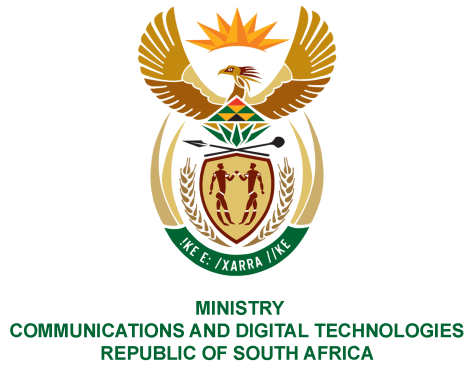 PARLIAMENT OF THE REPUBLIC OF SOUTH AFRICANATIONAL ASSEMBLYWRITTEN REPLYQUESTION NO: 2008Ms P T van Damme (DA) to ask the Minister of Communications: Whether the credit limit on any of the credit cards issued to any staff member employed by any entity reporting to her has ever been exceeded since it was issued; if so, in each case, what (a) (i) was the limit and (ii) by what amount was the limit exceeded and (b) is the current balance of each of the specified credit cards?			NW2569EREPLY:I have been advised by the SOEs as follows:Except for .zaDNA, the entities have indicated that credit cards were not issued to staff members. The .zaDNA credit card was never used.  MS. STELLA NDABENI-ABRAHAMS, MP MINISTER OF COMMUNICATIONS AND DIGITAL TECHNOLOGIES